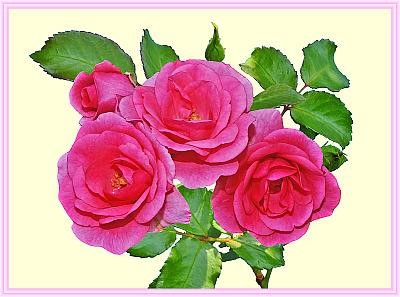 Polių poslinkis - Dievo Dvasios priežastys ir perspėjimas Tavyje, dangiškame pranaše žemėje, padedant Aš Esu Dievybės meilės energijoms, vėl atsiskleidžia dangiškosios Būtybės pasiuntinys, kuris pakaitomis su kitomis dangiškosiomis būtybėmis perima apsaugos funkciją.  Visada su dėkingumu ir džiaugsmu gaunu dangiškosios meilės dvasios žinią paveikslėliuose ir stengiuosi ją pagal prasmę perduoti subtiliais jūsų aukštai vibruojančios sielos kanalais į jūsų žmogiškąją sąmonę, kuri ją išverčia į žmonių kalbą. Tai darydama tyra dangaus būtybė yra šalia manęs, kad sudarytų sakinius su jūsų žmogaus smegenyse saugomais aukštesnių vibracijų žodžiais, kuriuos jūs girdite savyje ir užrašote. Ši Dievo žinia skirta žmonėms, kurių širdys atviros, kad jie vėl galėtų patirti dar keletą žinių apie dangiškąjį gyvenimą, kuriame jų vidinė būtybė, jų įsikūnijusi eterinė siela, kadaise palaimingai gyveno dvilypėje vienybėje. Todėl dabar sveikinu skelbėją ir širdingus žmones, kurie trokšta naujų žinių iš dangiškojo šaltinio ir visada jų ieško, taip pat džiaugsmingai ir dėkingai jas prasmingai priima į save. Šiandien meilės dvasia atsiskleidžia per žemiškąjį gyvenimą, kuris vis labiau senka. Deja, dauguma geros valios žmonių šiandien nebesugeba išsiugdyti aukštesnės sąmonės dėl puolusių sielų gundymų, kad nuolat rodytų šviesią aurą kilniu gyvenimo būdu, kuris leistų labiau apšviesti šį puolusių būtybių pasaulį, kad daug daugiau žmonių galėtų atsigręžti į nuoširdesnį gyvenimo būdą. Kiekvieną dieną jie tiesiogine prasme yra kurtini pasaulio įvykių ar materialių pasiūlymų bei informacijos ir nepastebi, kad gyvena priešingai dangiškoms savybėms ir dėsniams. Dėl šios priežasties jie vis labiau krenta savo sielos-žmogaus sąmonės vibracijoje, ir tai yra labai tragiška ne tik jiems patiems, bet ir visai gyvybei Žemės planetoje. Dėl savo žemų vibracijų jie vis labiau linksta į disharmonišką, triukšmingą ir destruktyvų gyvenimo būdą, į kurį juos veda prie žemės pririštos nežemiškos, save naikinančios sielos ir žmonės. Šios apsukrios sielos ir žmonės turi tik vieną tikslą - įtraukti žmones ir jų sielas dar giliau į priešingas gyvenimo vibracijas ir per jas veikti šiame pasaulyje. Dangiškuoju požiūriu tai labai tragiška ir kai kurioms įsikūnijusioms išganymo plano būtybėms, kurios tuo tarpu jaučiasi traukiamos žemų vibracijų žemiškųjų pagundų ir traukos, kurias sukelia nuopuolio būtybės, ir nesąmoningai priima priešingą joms gyvenimo principą. Tai viena iš daugelio priežasčių, kodėl šio pasaulio vibracijos vis labiau grimzta žemyn, o tai turi rimtų pasekmių jūsų planetai Žemei, kurioje gyvenate. Ji vis labiau išsikrausto iš nustatytos tvarkos ir stabilumo. Jo paviršiaus elementariosios dalelės, ant kurių išsidėstę magnetiniai laukai nuolat valdo oro zonas ir metų laikus, yra išstumiamos arba sunaikinamos dėl didelio masto statybų, naftos, dujų ir anglies gavybos, cheminės vandens ir žemės paviršiaus taršos, kurią vykdo jo gyventojai. Tai daro neigiamą poveikį Žemės vidaus sluoksniams, taip pat materialiam ir subtiliam planetos branduoliui. Be to, Žemės magnetinius sluoksnius trikdo, o kartais net visiškai uždengia ir paverčia neveikiančiais žemų vibracijų žmonių mintys, žodžiai ir veiksmai, taip pat jūsų techninių prietaisų dažniai, kurie neatitinka elementariųjų Gamtos dalelių. Tai reiškia, kad netrukus jūsų planeta nebegalės išlaikyti nustatytos polių padėties. Jei jūs, žmonės, turėtumėte mūsų dangaus toliaregiškumo ir intensyvaus įžvalgumo gebėjimus, galėtumėte matyti spalvotą planetos aurą, nuolat judančias subtilias energijos sroves aplink planetą ir jos viduje, taip pat planetos palaikymo procesus. Įvairių rūšių energijos srovių užduotis - įkrauti Žemės elementų branduolius, kad jie atliktų tam tikrą funkciją. Jei turėtumėte įžvalgą į didžiausią visuotinę saugyklą dangiškoje pirmapradėje Saulėje arba į savo planetos atmosferos saugyklą, kurioje yra visi procesai, vykstantys nuo jos sukūrimo, galėtumėte palyginti savo planetos energijos, vibracijų ir funkcijų būklę prieš tūkstančius metų ir tragišką jos būklę šiandien. Jūs, vidiniai žmonės, dėl to pasibaisėtumėte ir labai nuliūstumėte. Kaip matote iš meilės dvasios aprašymo, jūsų planeta yra gyva būtybė, turinti sąmonę, kuri savo grubiojoje ir subtiliojoje šerdyse saugo daugybę duomenų atminties ir skausmingai jaučia didžiuosius žmonių įsikišimus. Dangiškoji meilės dvasia visada stengiasi tiesiogiai ar netiesiogiai per dangiškąsias būtybes nematomai padėti su ja susivienijusiems žmonėms sunkiose gyvenimo situacijose arba apsaugoti juos nuo išorinių pavojų, kad jūs, žmonės, kiek įmanoma, galėtumėte gyventi be baimės ir rūpesčių. Tačiau, deja, jam ir dangiškoms būtybėms šiame priešingame pasaulyje tai pavyksta tik ribotai. Tačiau jo didžiulė meilė ir rūpestis visomis būtybėmis ir visu kūrinijos gyvenimu taip pat įspėja apie galimas nelaimes, kurias jis perduoda tiems žmonėms, kurie yra atviri jo širdies kalbai, per su juo suderintus skelbėjus. Jam būdinga nuoširdi empatija ir užuojauta, gyvybę palaikanti ir rūpestinga savybė visos kūrinijos gyvybės atžvilgiu, nes mes, dangiškosios būtybės, jo sukūrimo pirmapradėje centrinėje saulėje metu užprogramavome jam išankstinio perspėjimo sistemą, skirtą mūsų dangiškajai gyvybei apsaugoti, jei dėl kokių nors priežasčių mums grėstų pavojus.  Žmonija susiduria su didelėmis klimato ir gamtos katastrofomis bei dar vienu ašigalių poslinkiu. Tai reiškia, kad po to planetoje nebebus įmanoma gyventi nė vienam žmogui. Kaip jau sužinojote iš mokslinių ataskaitų, Žemės ašigaliai jau kelis kartus buvo pasislinkę. Kai prieš daugelį tūkstantmečių vis pasikartodavo polių šuoliai, kai kuriuos žmones, turinčius aukštesnę sielos-žmogaus sąmonę, aukštesnės evoliucijos nežemiškos būtybės su savo kosminiais laivais galėjo išgelbėti likus nedaug laiko iki polių poslinkio ir nugabenti į planetas, kuriose gyvenimo sąlygos beveik panašios į žemiškąsias. Ten jie išbuvo kelias kartas, kol po ašigalių poslinkio Žemė vėl galėjo pasiūlyti jiems reikiamas gyvenimo sąlygas.  Po to, kai nežemiškos būtybės, pasižyminčios skirtingu sąmonės brandos lygiu, evakuavo žmones į savo šlovingas gyvenamąsias planetas tolimose Saulės sistemose, vis dar priklausančiose jūsų galaktikai, jie telepatiškai paprašė žmonių prisitaikyti prie jų gyvenimo būdo, kurį jie gyvena taikiai, harmoningai ir draugiškai vieni su kitais. Jiems tai buvo labai svarbu, nes jie patys labai stengėsi palaikyti tam tikrą aukštą šviesos vibraciją savo planetose, kuri leido jiems pritraukti daug energijos iš dangiškosios Pirminės Centrinės Saulės, todėl jų sielos ir materialūs kūnai buvo nuolat įkrauti ir jiems nereikėjo imti daug maisto iš gamtos, kad palaikytų savo kūnus. Pasitelkę savo technines galimybes ateiviai sukūrė gražius gyvenamuosius kambarius savo planetos svečiams. Jų slėptuvės buvo sukurtos iš planetos medžiagos, kaip ir jų pačių, buvo pusapvalės kupolo formos ir skaidrios kaip stiklas. Atskiri pastatai, sujungti koridoriumi, buvo pastatyti taip, kad nuolat palaikytų ryšį su žemės dalelėmis, todėl energiškai ir informacine prasme išliko su jomis harmonijoje.  Nežemiškų planetų gyventojai, kurie gyvena nuoširdžiai bendraudami su gamta ir mineralais bei vieni su kitais, dėl savo aukštesnių vibracijų gyvenimo būdo ir didesnės energetinės sielos ir kūno sąmonės būsenos pasiekia aukštą amžių (pagal jūsų laiko skaičiavimus - apie 1000 metų ir daugiau). Tai informacija apie jūsų nežemiškus brolius ir seseris, gyvenančius šviesesniuose materialios egzistencijos lygmenyse.   Tačiau po kelių kosminių nežemiškojo gyvenimo eonų skirtingų Saulės sistemų planetose mažuma evakuotų žmonių vėl troško su žmogumi susijusio gyvenimo, apie kurį žinojo iš pasakojimų apie kadaise evakuotus protėvius. Su labiau išsivysčiusiomis nežemiškomis būtybėmis, kurios jau gyveno beasmenį gyvenimą, jie negalėjo išpildyti savo norų ir gyventi, todėl buvo sugrąžinti į Žemę kosminiais laivais, kuriais per tą laiką praėjo tūkstantmečiai.  Anksčiau įvairių rasių nežemiškos būtybės kartu pagyvindavo ir pagražindavo Žemę įvairių rūšių gyvūnais ir augalais, kuriuos jos atgabendavo į Žemę iš savo planetų įvairiose galaktikose ir saulės sistemose ir kuriems minčių vaizdais perduodavo naujas prisitaikymo prie klimato ir augimo programas.  Kaip matote, daugybė skirtingos išvaizdos nežemiškų būtybių įkvėpė gyvybę Žemės planetai. Jie džiaugsmingai atliko savo užduotį ir buvo labai dėkingi dangiškajai meilės dvasiai, kad ji pasiūlė jiems šią kosminę užduotį, kad giliai puolusios būtybės ateitų į protą. Žemėje, savo vis dar neteisėtame asmeniniame gyvenimo būde, jie turėjo suprasti, kad pagal jų sampratą niekada negalės pasiekti taikaus ir laimingo sambūvio ilguoju laikotarpiu. Tai galima pasiekti arba nuolat gyventi tik laikantis beasmenio požiūrio į gyvenimą, kurį dangaus būtybės savo planetose patenkintos ir palaimingos gyvena kartu nuo pat Aš Esu Dievybės sukūrimo.  Žemėje ašigalių šuoliai įvyko keletą kartų, kartais dėl didžiulių kometų smūgių, bet dažniausiai dėl to, kad kažkada piktavaliai valdingi planetos gyventojai sunaikino planetą naudodami naikinančias technologijas ir ginklus, kurie taip pat užgesino jų pačių gyvybę materialiame žemiškame rūbe. Taip atsitiko ne tik Žemėje, bet ir jūsų Saulės sistemai priklausančiose planetose. Naudodamiesi savo techninėmis galimybėmis jau spėjote ištirti kai kurias iš šių planetų. Remdamiesi keliomis nuotraukomis, kurias jums paliko mokslininkai žiniasklaidoje, pamažu suprantate, kad, pavyzdžiui, Marso planetoje kažkada turėjo gyventi į žmones panašios būtybės, nes atpažįstamos suakmenėjusios jų buvusios kultūros liekanos.  Iš tiesų ankstesni jūsų Saulės sistemos planetų gyventojai gyveno taip pat, kaip ir dabartiniai valdžios ištroškę, beširdžiai žmonės, ir jų požiūriai į gyvenimą bei veiksmai nebuvo vieningi. Dėl nuolatinių ginčų jie ėmė nepasitikėti vienas kitu. Vienu metu valdovai grasino vienas kitam gyvybę naikinančiais ginklais, o galiausiai jie tarpusavyje kariavo pražūtingus karus, sunaikindami savo planetą kartu su apsauginiais atmosferos sluoksniais. Iš dangiškoje Pirmapradėje Saulėje esančios Aš Esu Dievybės žinių saugyklos mes, dangiškosios būtybės, žinome, kad ankstesnieji Marso planetos gyventojai jau buvo pasiekę aukštesnę išsivystymo pakopą. Jie turėjo pažangius techninius prietaisus, kuriais statėsi slėptuves ir palengvino savo gyvenimą, bet, deja, turėjo ir naikinamuosius lazerinius ginklus, kuriais ir pražudė save.  Į Žemę vėl įsikūnijo daug valdingų ir taikdariškų būtybių iš sunaikintų jūsų Saulės sistemos planetų, kurios nieko nepasimokė iš savo gyvenimo kitoje pusėje ar iš daugelio ankstesnių įsikūnijimų ir nesistengė teigiamai pakeisti savo sielos sąmonės. Šiame pasaulyje jie vėl dalyvauja kuriant tokias pat ar panašias destruktyvias technologijas ir ginklų sistemas, kurios palaipsniui iš jų sielų saugyklų patenka į žmonių antsąmonę. Žvelgiant iš dangaus perspektyvos, jie gali galutinai sunaikinti paskutinę jūsų Saulės sistemos planetą, kurioje dar įmanomas sielos gyvenimas materialiame drabužyje, jei jie bus naudojami kare.  Tai buvo trumpa jūsų Saulės sistemos praeities apžvalga ir įžvalga apie dabartinius įvykius Žemėje. Iš to galima suprasti, kur save naikinančios būtybės kreipia pasaulio įvykius ir žmoniją.  Po kelių dienų pertraukos, per kurią turėjote rūpintis daugeliu išorinių reikalų, atsiskleidžia jūsų apsauginė būtybė, kuri vėl paima dieviškąją paveikslų kalbą iš dangiškojo meilės srauto Aš Esu Dievybės ir su dangiškąja kontroliuojančia būtybe nukreipia ją per jūsų sielos kanalus į jūsų žmogiškąją aukštesniąją sąmonę, kad galėtumėte ją užrašyti gimtąja kalba. Per savo išorinę veiklą ir daugybę apmąstymų neturėjote aukštos sielos-žmogaus vibracijos, kuri vis dėlto yra būtina, kad per savo vidinę sielą priimtumėte dangiškosios Meilės Dvasios arba tyros Būtybės aukštos vibracijos impulsus. Štai kodėl laikėtės atokiau nuo įkvėpimo. Jūs tai teisingai pajutote iš vidaus, kad apsisaugotumėte. Dabar ir vėl aplink jus tvyro reikiama išorinė tyla ir jokios mintys netrukdo jums priimti Jo meilės kalbos per savo sielos-žmogaus sąmonę, kurią galiu su dėkingumu jums perduoti. Mes, dangiškai tyros būtybės, apgailestaujame, kad pagal dieviškąjį nurodymą šiais žemiškaisiais pabaigos laikais neturime pranešti širdžiai atviriems žmonėms apie jokį malonų dalyką - būsimą ašigalių pasikeitimą. Mums sunku perduoti šią žinią žmonijai per skelbėją. Tačiau įtariame, kad kai kuriems žemiškiems ir labai apsunkintiems pasauliečiams ir jų sieloms dangiškoji naujiena gali tapti atsivertimo ir dvasinio persiorientavimo akimirka, tačiau nepamokomi, piktybiški ir save naikinantys žmonės dabar dar dažniau ir intensyviau renkasi gyventi ir mėgautis žemiškais nenormalumais.  Mes, dangiškosios būtybės, Dievo Dvasios buvome parengti žemiškajam ašigalių pasikeitimui. Mes savanoriškai užtariame dvasiškai atvirus žmones ir jų sielas, atitinkamai vykdydami savo dangiškojo išganymo plano užduotį, kad dvasiškai subrendę ir imlūs sąmonėje žmonės ir jų sielos būtų parengti dangiškajam sugrįžimui, taip pat būsimiems įvykiams šiame pasaulyje ir kosminiams įvykiams. Be to, per dieviškus pranešimus atviros širdies žmonėms siūlome galimybes, kaip šiame siaubingame blogų krintančių būtybių pasaulyje jie vis dėlto gali jaustis saugūs vidinėje dangiškoje dieviškoje šviesoje ir gyventi be baimės.  Deja, negalime suteikti dieviškos apsaugos visiems geros valios žmonėms, kurie, viena vertus, yra suderinti su Dievo dvasia, bet, kita vertus, gyvena žemesniu, žemos vibracijos būdu, nes jie mums neprieinami dėl savo tamsios auros. Todėl negalime jiems siųsti jokių apsauginių impulsų, kurių jiems būtinai prireiktų didelio pavojaus ar gyvybės apsaugos atveju. Todėl kartais liūdime ir lieja ašaras. Nepaisant to, mes ir toliau stengiamės juos pasiekti aplinkiniais keliais per dvasiškai atvirus žmones, kad jie paliktų pavojų arba susidomėtų nauja dvasine informacija, kuri juos vėl pažadintų suvokti tikrąją savo žemiškojo gyvenimo prasmę, kad jie suprastų, jog žemėje gyvena tik kaip svečiai ribotą laiką ir turi galimybę dvasiškai tobulėti ir kilnėti. Tik tada, kai dvasinis suvokimas ir aiškus įžvalgumas auga, jie pradeda sekti savo pabudusios sielos vidiniais impulsais ir mokytis dvasinių naujienų iš dvasinių knygų, raštų ar vaizdo įrašų iš jūsų pasaulinio techninės informacijos tinklo, kurie palaipsniui gali nukreipti juos į vidinę dieviškąją šviesą ir dangiškąjį sugrįžimą.  Šiuo metu daug teisingų, bet kartu ir neteisingų žinių apie būsimą ašigalių pasikeitimą skleidžia mediumistai ir aiškiaregiai, jie praneša apie buvusių aiškiaregių vizijas, kuriose jie numatė baisaus žemiškojo įvykio laiką ir kurias gavo iš žemėje gyvenančių sielų paveikslėliuose arba ištraukė iš atmosferos kronikos. Supraskite tai dvasiškai toliaregiškai ir savo sąmonėje pertvarkykite šį Dievo Dvasios pataisymą. Pats Dievas-Dvasia ar dangiškosios būtybės niekada iš anksto nenurodo tikslios žemiškosios katastrofos datos, todėl jos negali kilti iš Jo. Darant prielaidą, kad jis taip ir padarys, žmonės, turintys tokių žinių, daugelį metų turėtų gyventi su vidine to įvykio baime ir nebematytų prasmės tęsti žemiškąjį gyvenimą. Dėl to daugelis žmonių susirgtų psichikos liga, o kai kurie galbūt nusižudytų. Tačiau Dievo Dvasia to nedaro žmonėms ir jų sieloms, taip pat nežemiškoms būtybėms iš tolimų materialių galaktikų ir planetų, nes ji gyvena jų esybės šerdyje su savo supratingų ir gailestingų dangiškųjų savybių esme ir todėl užjaučia kiekvieną jų skausmingą įvykį. Ar galite tai įsivaizduoti?  Prognozės apie ašigalių pasislinkimą su tikslia data šiuo metu kelia nerimą ir gąsdina daugelį religiškai susaistytų žmonių, kurie vis dar gyvena labai arti pasaulio. Jie daug apie tai svarsto, o kai kurie dėl savo dvasinio neišmanymo net mano, kad numatoma pasaulio pabaiga yra Dievo bausmė piktavaliams žmonėms, tačiau dėl to jie patenka į žemą vibraciją. Tačiau jie jokiu būdu neturėtų to daryti, nes dabar labai svarbu nuolat gyventi aukštesnėje sielos-žmogaus vibracijoje, jei artimiausiu metu Žemėje iš tikrųjų įvyktų ašigalių pasikeitimas, lydimas pavasario potvynio.  Dievo Dvasia pataria vidiniams žmonėms labai nesijaudinti ir nebijoti dėl artėjančio ašigalių pasikeitimo, nes tai tik sustiprina jų fantazijas neigiama linkme ir taip pritraukia neigiamas jėgas arba apgaulingas sielas, kurios bando nukreipti žemos vibracijos žmones savo minčių ir gyvenimo kryptimi, nepaisydamos jų laisvos valios. Tikrai neverta galvoti apie tai, kaip gali įvykti ašigalių pasikeitimas, kada jis įvyks ir ar išgyvensite jį fiziniame kūne, nes tai tik atitolina jus nuo momentinės gyvenimo realybės ir nuo vidinės meilės dvasios.  Dieviškoji dvasia rekomenduoja jums verčiau pagalvoti, kaip pasiekti aukštesnę gyvenimo vibraciją, kuri leistų nežemiškoms būtybėms iš skirtingų galaktikų ir saulės sistemų, turinčioms skirtingą išvaizdą ir sąmonę, išgelbėti jus į savo kosminius laivus prieš geografinį ašigalių pasikeitimą. Apsvarstykite tai toliaregiškai, nes tai labai svarbu ne tik jums, bet ir nežemiškos kilmės žmonėms, nes jie orientuojasi į jūsų sąmonės brandą, vibracijas ir aurą.  Mes, dangaus būtybės, iš jų žinome, kad jos jokiu būdu nenori į savo didelius ir mažesnius kosminius laivus imti nesutariančių, savo nuomonę turinčių ir labai asmeniškų, nesąžiningų žmonių, nes jų žemos vibracijos labai sutrikdytų jų kosminių laivų varomąją sistemą, kuri dažniausiai suderinta su kosminės magnetinės šviesos keliais. Tuomet kiltų pavojus, kad jų erdvėlaiviai ims suktis netoli Žemės ir gali net sudužti. Taip pat gali būti, kad, jei laive būtų labai žemos vibracinės įtampos žmonių, jie nebegalėtų naudotis ir judėti jiems žinomais magnetinio veikimo šviesos keliais, kurie kitu atveju juos per kelias kosmines akimirkas tiesia linija nugabena į gimtąsias planetas. Be to, kiltų pavojus, kad greitai judantys erdvėlaiviai ne visada sugebėtų išvengti nesuskaičiuojamų meteoritų materialioje kosminėje erdvėje ir su jais susidurtų. Dievo dvasia galėtų jums atskleisti kitas svarbias priežastis, kodėl per ašigalių pasikeitimą jie ketina pasiimti su savimi į kosminius laivus tik dvasiškai labiau išsivysčiusius žmones, bet ji jums jų nepasakos, nes galėtumėte pasinerti į ilgus apmąstymus. Tai turėtų neigiamą poveikį tolesniam jūsų sąmonės vystymuisi.  Todėl ypač svarbu, kad jūs, dangiškojo siekio žmonės, turintys vidinį dieviškąjį suderinamumą, kasdien išliktumėte arba gyventumėte aukštesnėse vibracijose. Jis suteikia jums ne tik dievišką apsaugą kasdienybėje, bet ir ašigalių poslinkio bei pavasario potvynio metu, kad nežemiškos kilmės žmonės magnetinėmis jėgomis galėtų jus nesužeistus pritraukti į savo kosminius laivus. Dar prieš tragišką visam žemiškajam gyvenimui įvykį įvyksta visiškas magnetinių polių apsikeitimas, kai staiga pasikeičia jų padėtis Žemėje.  Tai dar ne taip toli. Žemiškoje dabartyje turite puikią galimybę kasdien pakilti šiek tiek aukščiau sielos-žmogaus sąmonėje, po širdies maldos sąžiningai pažvelgdami į save savęs pažinimo veidrodyje, kad pažintumėte ne tik teigiamas, bet ir neigiamas savo savybes. Taip per trumpą laiką galėsite aptikti savo nepatrauklius didesnius ir mažesnius trūkumus, kuriuos galbūt ilgą laiką gyvenote nesąmoningai ir kuriuos dabar galite palaipsniui pašalinti su dieviška pagalba ir bendradarbiaudami su savo dvasiškai pabudusia vidine siela. Kad greičiau įveiktumėte savo atpažintas nepatrauklias savybes, jums būtų naudinga paklausti savęs, koks motyvas mane nuolat valdo, pavyzdžiui, kad aš vis dar elgiuosi su savo artimaisiais labai kategoriškai ir autoritetingai arba kad ant jų pykstu. Žinokite, kad šios neigiamos savybės nuolat veda į ilgas diskusijas ir galiausiai į nemalonius ginčus. Tai rodo, kad vis dar labai rimtai žiūrite į save ir dėl to negalite taikiai gyventi su kitais žmonėmis.  Tokios neigiamos savybės ir elgesys visada veda jus į labai žemą sąmonės vibraciją, kuri taip pat turi energetinių pasekmių. Kai jūsų sąmonės vibracijos krenta, fiziniame kūne mažėja energijos, todėl jūsų aura tamsėja. Dvasiškai labiau išsivysčiusios nežemiškos būtybės iš žmonių aurų spalvos mato neigiamas savybes, kuriomis jie yra labai apsunkinti, ir iš to atpažįsta, pavyzdžiui, kad jie labai rimtai žiūri į save, yra išdidūs, ginčijasi ir elgiasi taikiai su savo bendrakeleiviais. Žvelgiant iš dangaus pozicijų, suprantama, kad labiau išsivystę ateiviai nenori turėti nieko bendra su tokiais žmonėmis, nes numano, su kokiais sunkumais jiems tektų susidurti, jei tokius užsispyrėlius imtų į savo kosminį laivą ir nuskraidintų į jų gimtąsias planetas. Tačiau jie nerizikuoja.  Paklauskite savęs: Ar rizikuotumėte, jei būtumėte labiau išsivysčiusi, taiki ateivių būtybė?  Todėl kiekvieną dieną, kurią jums dar liko gyventi žemėje žmogiškais drabužiais, iš naujo stenkitės savo nuoširdžiu noru ir savęs įveikimu išsilaisvinti nuo šiurkščiausių ydų ir silpnybių, iš kurių tik kai kurias Dievo Dvasia yra įvardijusi.  Mes, dangiškosios būtybės, stebėdami Dievui priklausančius žmones, kuriems pagal dieviškus nurodymus ir su jų sielos sutikimu globėjiškai padedame, žinome, kaip sunku jiems atpažinti nepatrauklią savo klaidą. Jei jie gauna subtilius Dievo dvasios impulsus iš apsauginių būtybių ar savo dvasiškai pabudusios sielos apie netinkamą elgesį, jie dar toli gražu nėra pasiruošę pripažinti tai sau ar pokalbyje su pažįstamu žmogumi. Jų asmeninis išdidumas ir arogancija to neleis. Todėl Dievo Dvasia prašo jūsų būti nuoširdžiai atviriems artimų bičiulių patarimams, kurie, jei norite, galėtų padėti jums greičiau atpažinti save ir su vidine dieviškąja pagalba visiems laikams išsivaduoti. Tai būtų labai naudinga, kad milžiniškais žingsniais pasiektumėte aukštesnę sielos ir žmogaus sąmonę. Dėl to jūsų vibracija būtų aukštesnė ir aura labiau švytėtų, o tai būtų labai svarbu nežemiškiems žmonėms, kad jie galėtų atpažinti jūsų dvasinę sąmonės būseną arba jus išgelbėti.  Ar galite priimti nemokamą dieviškąjį patarimą, kuris ateinančiam žemiškajam laikui nori tik geriausio? Jei taip, tuomet elgiatės labai išmintingai, kad išsaugotumėte ir pratęstumėte savo gyvenimą bei apsisaugotumėte.  Kalbant apie artėjantį ašigalių pasikeitimą, Dievo Dvasia prašo jūsų nebijoti, nes baimė įtempia žmogaus nervų sistemą ir neleidžia jums nuolat vibruoti aukščiau, todėl energetiškai silpnėjate. Todėl mes, dangiškosios būtybės, rekomenduojame kelis kartus per dieną užmegzti ryšį su savo vidine meilės dvasia ir drąsiai gyventi dabartyje. Jei kada nors dėl įvairių priežasčių jus apniktų liūdesys ir rūpesčiai arba jei problemos užkluptų netikėtai, nedelsdami kreipkitės į savo sielos vidinėje savastyje esančią Dievo Dvasią ir perduokite jai juos su nuoširdžiu prašymu padėti jums. Jei iškilus gyvenimo sunkumams visada taip elgsitės, jūsų sielos-žmogaus sąmonė išliks atvira vertingiems dieviškiems vidiniams impulsams ir nurodymams apie mus, dangiškąsias būtybes, todėl galėsite greitai ir gerai išspręsti išorines ar vidines problemas ir toliau nerūpestingai gyventi.  Kasdien jauskitės saugūs Jo meilės šviesoje, kuri nori sklisti į jus iš vidaus ir iš išorės ir dvasiškai jus pakylėti, kad visuose savo keliuose šiame pavojingame pasaulyje gyventumėte po Jo globėjišku skėčiu ir vis įgytumėte naujų vertingų įžvalgų. Toks optimistinis požiūris į gyvenimą padės jums gerai išgyventi dieną, t. y. patenkinamai atlikti užduotis ir pareigas sau ir kitiems. Tada būsite už tai dėkingi ir džiaugsitės, kai jūsų dvasinis įžvalgumas vėl šiek tiek išsiplės per naujas patirtis, kad geriau dvasiškai suprastumėte naujas žinias.  Prieš pradėdami važiuoti automobiliu, nepamirškite gerai suderinti save su vidine meilės dvasia ir paprašykite, kad ji jus lydėtų saugodama dangiškąsias būtybes kelių eisme. Tai suteiks jums vidinį saugumo jausmą vairuojant transporto priemonę ir pajusite, kad turite vairuoti apgalvotai, atsargiai ir apdairiai, kad niekam nesukeltumėte pavojaus, o pavojingose situacijose liktumėte apsaugoti ir nenukentėtumėte. Tai ypač svarbu jums, dangaus sugrįžėliams, nes tamsiosios destruktyvios būtybės dėl vis žemesnės pasaulio vibracijos įgauna vis daugiau galios per neigiamas energijas ir nori jums pakenkti per savo bangos ilgio žmones.  Labai stenkitės pradėti dieną taip, kad jūsų dvasia atitiktų vidinę meilės dvasią. Būtų gerai ir labai naudinga, jei iš anksto, prieš eidami miegoti arba ryte iškart pabudę, nuoširdžiomis maldos mintimis ar tyliais žodžiais išsakytumėte jam savo dienos planus. Tai gali būti būtini užsiėmimai arba svarbūs pavedimai. Tada paprašykite, kad jis perduotų jums savo meilės energiją, kad ji gerai išsipildytų. Mes, dangiškosios būtybės, iš jūsų minčių vaizdinių, kuriuos širdies maldoje perdavėte Dievo Dvasiai, matome, kokios galimybės mums siūlomos šiame vienpoliame, neigiamai vibruojančiame pasaulyje. Mes prie jų prisitaikome arba, pasitarę su Dievo Dvasia, pasiruošiame, kad galėtume jums išoriškai padėti vykdyti būtiną veiklą ir saugoti jus.  Visada laisvai gausite visus Dievo Dvasios nurodymus, kad galėtumėte giliai apmąstyti ir atsakingai veikti. Jis žino, kad jos gali padėti jums sunkų, kupiną įvykių ir pavojų laiką žemėje geriau apsaugoti savo žemiškąjį gyvenimą, taip pat paskatinti jus per trumpą laiką praturtėti. Ar priimate pasiūlymą iš jo dangiškosios širdies?  Dabar Dievo dvasia praneša apie mokslo tyrimų rezultatus.  Keleto pasaulio šalių mokslininkai, kurių vyriausybių užsakymu tiriamos magnetinės srovės Žemės viduje ir paviršiuje bei matuojami magnetiniai laukai, yra labai susirūpinę dėl kasmet sparčiai didėjančio vieno magnetinio poliaus poslinkio į kitą. Jie nuolat susitinka ir praneša apie savo tyrimų rezultatus. Kai kurie iš jų, remdamiesi naujausiais moksliniais rezultatais ir išvadomis, įtaria, kad netrukus Žemėje turėtų įvykti magnetinių polių apsisukimas, kuris Žemėje įvyko daug kartų prieš tūkstančius metų ir turėjo pražūtingų padarinių visoms gyvoms būtybėms. Iš palydovų tyrimų duomenų jie taip pat žino, kad magnetinių laukų ir Žemės branduolio energija tampa vis silpnesnė, tačiau kol kas negali nustatyti tikslios to priežasties. Atlikę tyrimus jie taip pat žino, kad maždaug 60 kilometrų aukštyje esantis apsauginis Žemės magnetinis sluoksnis palaiko nuolatinį energetinį ryšį su Žemės branduoliu ir jo magnetiniais laukais. Jei magnetinių laukų ir Žemės branduolio energija vis labiau silpnės, tai turės įtakos aplink Žemę esantiems apsauginiams atmosferos sluoksniams. Tai reiškia, kad jie taip pat taps energetiškai vis silpnesni ir silpnesni, o tai nežada nieko gero visam žemiškajam gyvenimui.  Stiprių Saulės audrų metu vis daugiau Saulės dalelių prasiskverbia pro apsauginius Žemės atmosferos sluoksnius ir pasiekia Žemės paviršių. To padarinius jau galima pastebėti, nes prasiskverbusios Saulės dalelės kai kuriose Žemės dalyse ne tik sutrikdė visą energetinį tinklą su technine įranga, bet ir kuriam laikui jį sustabdė. Jei Saulėje įvyktų dar didesni išsiveržimai ir daug didesnis Saulės dalelių kiekis prasiskverbtų pro Žemę gaubiantį atmosferos skydą ir pasiektų Žemės paviršių, tai reikštų ne tik scenarijų nuo elektros energijos priklausomai pasaulio sistemai, bet ir sukeltų didelę katastrofą visai žmonijai - jūs, dvasiškai brandūs žmonės, tikrai galite tai įsivaizduoti.  Kai kurie mokslininkai tokį scenarijų atkūrė kompiuterinėje animacijoje, kad išsiaiškintų, kas nutiktų, jei Žemės magnetiniai laukai dar labiau susilpnėtų, o apsauginiai atmosferos sluoksniai taptų dar labiau pralaidūs Saulės dalelėms. Remdamiesi Žemės magnetinių laukų tyrimų rezultatais ir kitais nustatytais duomenimis, jie dabar galėjo apžvelgti, kaip toli, manoma, yra iki pražūtingos katastrofos. Tačiau savo mokslines ataskaitas jie skelbia tik ribotai, nes įtaria, kad jos gali sukelti paniką tarp nerimaujančių žmonių, o tai turėtų pražūtingų padarinių pasaulio sistemai.  Mokslininkai taip pat žino, kad dėl susilpnėjusių magnetinių laukų, Žemės branduolio ir polių, apsauginis atmosferos sluoksnis gali trumpam suirti veikiamas smarkiai prasiskverbiančių Saulės dalelių ir dėl to taip pat sukelti polių poslinkį. Be to, visas apsauginis Žemės atmosferos sluoksnis gali būti išmestas į kosmosą dėl magnetinių jėgų, kurias sukelia į Žemę prasiskverbiančios Saulės dalelės. Būtent taip prieš milijardus metų dėl įvairių išorinių smūgių nutiko aplink jūsų Saulės sistemą skriejančioms planetoms. Tačiau planetų naikinimą taip pat lėmė siaubingi kariniai konfliktai tarp įvairių tautų iš kaimyninių galaktikų ir Saulės sistemų, kurios, naudodamos lazerių spindulius ir kitus gyvybę naikinančius ginklus, siaubė savo gimtąsias planetas ir naikino visas jose esančias gyvas būtybes. Todėl net ir dabar šiose planetose nėra arba yra labai silpnas ir plonas apsauginis atmosferos sluoksnis, likęs iš kadaise klestėjusių planetų, kuriose gyveno būtybės. Kai kurie gerai informuoti žmonės jau žino šias pasaulines žinias. Prie dieviškojo apreiškimo apie nerimą keliančią žemės būklę Dievo Dvasia taip pat pridėjo mokslininkų tyrimų rezultatus, kad apie tai sužinotumėte ne tik iš dangiškojo požiūrio.  Dabar Dievo Dvasia prašo įsiklausyti į religiškai suklaidintus žmones ir jų sielas, kurios jau seniai yra pririštos prie žemės: "Prašau, po tūkstančius metų trukusio klaidingos informacijos gavimo pagaliau pasiruoškite persvarstyti. Ne aš ir ne dangiškosios būtybės sukūrėme grubią materialią planetą Žemę, bet prieš daugybę kosminių eonų ar milijardų metų tai buvo būtybės, giliai atitrūkusios nuo dangiškosios būties, kurios vis dar subtilioje kūniškumo būsenoje minčių vaizdiniais užprogramavo materialias vienpoles Žemės daleles, jų sudėtį ir visus mechaninius planetos funkcinius procesus".  Supraskite tai teisingai! Šias iš mūsų dangiškosios Aš Esu Dievybės širdies gautas žinias apie galimą ašigalių pasikeitimą galite mintyse laikyti įspėjimu, kuris gali padėti jums vidujai pasiruošti šiam pasikeitimui ir galbūt paskatinti jus daugiau pabūti savyje su Meilės Dvasia arba bendrauti su ja. Tokiu būdu kasdien gausite daugiau energijos, o intensyviai pažindami save vis geriau suvoksite, kokias nepatrauklias klaidas darote dažniau. Jei dabar, padedami Dievo ir vedami vidinio įsitikinimo, esate pasiruošę nuoširdžiai atgailauti už šiuos dalykus ir įveikti save taip, kad daugiau jų nebedarytumėte, tuomet jūsų vidinė kuprinė atsikratys didžiausių ir sunkiausių naštos gabalų ir taps daug lengvesnė. Tai reiškia, kad galite daug greičiau žengti vidiniu keliu į dangiškuosius šviesos namus. Ir vieną dieną jus apims neapsakomas džiaugsmas, kai su ištuštėjusia kelionine kuprine atvyksite į nuostabią dangaus planetą. Tai Dievo Dvasios jums siūloma ateities vizija.  Dangiškoji meilės dvasia ir mes, tyros šviesos būtybės, linkime jums labai svarbios savęs įveikimo kovos su savo ydomis ir silpnybėmis, kad žemėje taip apsivalytumėte, jog vieną dieną galėtumėte gyventi aukštesnį gyvenimą kartu su nuoširdžiomis ir linksmomis dvasiškai subrendusiomis būtybėmis kitose planetose. Bet galbūt pirmiausia su dvasiškai labai išsivysčiusiomis nežemiškomis būtybėmis, kurios savo kosminiais laivais nuskraidins jus į savo nuostabiai suprojektuotas, bet vis dar materialias planetas, kuriomis būsite taip sužavėti, kad iš širdies susijaudinę brauksite ašaras.  